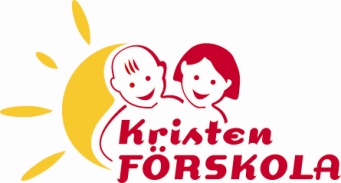 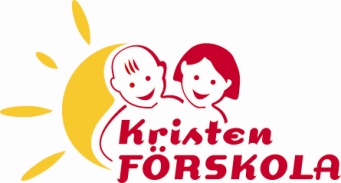 Plan mot diskriminering och kränkande behandling 2022/2023Förskolan KlippanUtdrag ur Lpfö-18 Förskolans värdegrund och uppdragFörskolan ingår i skolväsendet och vilar på demokratins grund. Av skollagen (2010:800) framgår att utbildningen i förskolan syftar till att barn ska inhämta och utveckla kunskaper och värden. Den ska främja alla barns utveckling och lärande samt en livslång lust att lära. Utbildningen ska också förmedla och förankra respekt för de mänskliga rättigheterna och de grundläggande demokratiska värderingar som det svenska samhället vilar på. Var och en som verkar inom förskolan ska främja aktning för människolivets okränkbarhet, individens frihet och integritet, alla människors lika värde, jämställdhet mellan kvinnor och män, flickor och pojkar, samt solidaritet mellan människor. Inget barn ska i förskolan bli utsatt för diskriminering på grund av kön, könsöverskridande identitet eller uttryck, etnisk tillhörighet, religion eller annan trosuppfattning, funktionsnedsättning, sexuell läggning eller ålder, hos barnet eller någon som barnet har anknytning till, eller för annan kränkande behandling. Alla sådana tendenser ska aktivt motverkas. Utbildningen ska genomföras i demokratiska former och lägga grunden till ett växande intresse och ansvar hos barnen för att aktivt delta i samhället och för en hållbar utveckling – såväl ekonomisk och social som miljömässig. Både ett långsiktigt och globalt framtidsperspektiv ska synliggöras i utbildningen. Förskolan ska spegla de värden och rättigheter som uttrycks i FN:s konvention om barnets rättigheter (Barnkonventionen). Utbildningen ska därför utgå från vad som bedöms vara barnets bästa, att barn har rätt till delaktighet och inflytande och att barnen ska få kännedom om sina rättigheter.Vision:På förskolan Klippan ska varje barn mötas med respekt och få utvecklas utifrån sina förutsättningar. Förskolan ska vara fri från kränkande behandling och diskriminering.Planen gäller från 20221010-20231001Ansvarig för planen: RektorRektorns ansvar Som rektor är jag ytterst ansvarig för att upprätta en plan mot diskriminering, trakasserier och annan kränkande behandling samt att förskolans arbete med planen genomförs enligt rådande styrdokument. Planen ska vara känd för barn, personal och vårdnadshavare. Varje år ska planen utvärderas och en ny plan ska upprättas utifrån de behov som finns i verksamheten. Alla som arbetar i förskolan har ett gemensamt ansvar för att alla barn möts med respekt och får utvecklas utifrån sina egna förutsättningar. Planens syfte är att: Främja barns rättigheter oavsett kön, etnisk tillhörighet, religion eller annan trosuppfattning, sexuell läggning, könsidentitet eller könsuttryck, ålder eller funktionsnedsättning och förhindra trakasserier eller annan kränkande behandling. Arbeta förebyggande, främjande och skydda barn från diskriminering, trakasserier och annan kränkande behandling.Växjö 171001Marie SvenssonRektor, Kristen förskola i VäxjöHänvisningar: Skollagen 2010:800 6 kap.                           Diskrimineringslagen (2008:567)                           Socialtjänstlagen 14 kap. 1 § (2001:453)Utvärdering av planen 2021/22Förra årets mål i det förebyggande arbetet har varit att förskolan ska ge varje barn förutsättningar att utveckla förmåga att ta hänsyn till och leva sig in i andra människors situation samt vilja att hjälpa andra samt respekt och förståelse för alla människors lika värde.
Genom vår kartläggning för vårt förebyggande mål valde vi för att skapa goda rutiner, trygghet och ett lugn i gruppen. Genom att dela upp barnen i mindre grupper blev det ett lugn. Vi följer våra rutiner varje dag på förskolan för att skapa en trygghet. De stunder vi delat barngruppen i mindre grupper har vi upplevt att det blir lättare för barnen att koncentrera sig samt att vi ansvariga pedagoger lättare kan koncentrera oss på respektive barn i barngruppen. När alla är ute tillsammans på gården är det viktigt att personalen är fördelad över gården. 

Genom kompisböckerna tillsammans med handdockorna kanin och igelkott har barnen fått möta olika situationer i relation till andra människors lika värde. Möta situationer så barnen kan möta olika förhållanden, hur gör vi om någon är ledsen? hur är man en bra kompis? 
När det uppstår konflikter mellan barnen har vi lyft situationen och diskuterat och pratat med barnen, barnen får själva öva på att sätta ord på sina känslor, tillsammans diskuterar vi hur vi löser problemet. Under prideveckan diskuterade vi allas lika värde, att man får tycka om vem man vill oavsett kön och att man får vara den personen man vill, finns inget rätt och fel. 

Årets främjande arbete var att lägga grunden för barnens förståelse för olika språk och kulturer. Vi har arbetat med olika språk och kulturer. Efter kartläggningssamtal med vårdnadshavare fick vi information om olika språk och kulturer som är centrala för familjerna.
Vi har introducerat framförallt olika språk och kulturer utifrån de språk som barnen har hemma genom att räkna samt att använda enkla vardagsord. Vi mötte olika kulturer genom, språk, mat och flaggor och på så sätt få en liten förståelse för människors lika värde och förmåga att leva sig in i andra människors situation. Vi har jämfört olika kulturer genom språk, flaggor, mat och hur olika bostäder ser ut. Som en förstärkning till de olika språken valde vi även att arbeta en del med tecken som stöd. 
Årets plan 2022/2023
Främjande arbeteVerksamheten ska anpassas till alla barn i förskolan. Barn som tillfälligt eller varaktigt behöver mer stöd och stimulans än andra ska få detta stöd utformat med hänsyn till egna behov och förutsättningar så att de ska utvecklas så långt som möjligt.Vi använder oss av litteratur som belyser de sju diskrimineringsgrunderna.Vi arbetar aktivt för att utveckla barnens kunskap och respekt för olika kulturer och värderingar.Vi vill främja barns lika rättigheter genom att ge flickor och pojkar lika stort inflytande över verksamheten – och lika stort utrymme.Vi vill ge barnen möjlighet att utveckla sin identitet och känna trygghet i den. Barns identitetsutveckling ska inte begränsas på grund av samhälleliga normer och vuxnas förutsättningar som är knutna till kön.Vi vill synliggöra och bejaka olika familjekonstellationer så att varje barn ska kunna känna stolthet över sin familj- och att föräldrar ska kunna känna tillit till förskolan.Familjer med olika religioner är välkomna i vår utbildning. Det är frivilligt att delta i de konfessionella inslagen på vår förskola. Vi uppmärksammar de traditioner och kulturer som förekommer hos alla barn på förskolan. Förskolan ska sträva efter att varje barn utvecklar förståelse för att alla människor har lika värde oberoende av social bakgrund och oavsett kön, etnisk tillhörighet, religion eller annan trosuppfattning, sexuell läggning eller funktionsnedsättning. Lpfö-18
Mål: Vi på förskolan Klippan vill under läsåret HT22 och VT23 ge varje barn det stöd hen behöver för att utveckla sin kunskap och nyfikenhet. ”Förskolan ska ge varje barn förutsättningar att utveckla respekt och förståelse för alla människors lika värde och de mänskliga rättigheterna, självständighet och tillit till sin egen förmåga.” (Lpfö -18)
Arbetsgång: Vi kopplar ihop målet med det specialpedagogiska lyft vi just nu läser genom att fokusera på de enskilda barnet och gruppen på samma gång. Vi planerar aktiviteter som kan genomföras på olika nivå, så att alla barn känner att de lyckas i aktiviteten. Genom att uppmärksamma och benämna varje barns positiva egenskaper och nya kunskaper, vill vi att varje barn ska kunna se sin egen utveckling och känna stolthet över det hen kan.Ansvarig: Arbetslaget på förskolan KlippanUtvärdering av planen 2022/2023: 
Utvärdering av planen sker juni 2023. Planen utvärderas utifrån dokumentation från respektive avdelning samt kartläggningssamtal. Kartläggningssamtalen sker under höstterminen 2022 tillsammans med vårdnadshavare och de äldre barnen. Utvärdering kommer att ske med vårdnadshavare och de äldsta barnen under maj månads utvecklingssamtal samt i pedagogernas dokumentationer.Förebyggande arbeteGenom observationer har vi uppmärksammat att det i vissa situationer förekommer konflikter mellan barnen. Utifrån det specialpedagogiska lyft som vi nu går har vi fått möjlighet att prata kring hur man ska tänka kring bemötande av både individ och grupp. I artikeln ”En förskola för alla: Inkluderande undervisning och arbetssätt” av Johanna Lundqvist lyfts tolv kännetecken på en förskola för alla där vuxnas engagemang i barns kamratinteraktioner är ett av dessa kännetecken. Som exempel på detta lyfts bland annat att barnen är delaktiga i aktiviteter, rutiner och gemensamma lekar och interagerar med kamrater, samt att personalen ökar och främjar barnens delaktighet och kamratinteraktioner (s.11).Vi vill i vårt förebyggande arbete även jobba lite extra med vårt bemötande av barnen i olika situationer. I vårt förhållningssätt vill vi bli ännu mer närvarande och inlyssnande med barnen, både i den fria leken och under planerade aktiviteter. Vi vill uppmärksamma och lyfta alla barns positiva egenskaper och alla barns lika värde, oavsett vilka vi är eller hur vi är. Vi vill också ännu mer försöka se barnens bakomliggande tanke i det de gör och säger, för att barnen ska känna sig förstådda och sedda i alla situationer. Vid behov vill vi även hjälpa barnet att sätta ord på sina tankar, för att ytterligare förstärka barnets känsla av att vara förstådd. När vi inte förstår kan vi börja kommunikationen genom att exempelvis säga ”Jag förstår inte hur du tänkte här, kan du berätta” eller ”Jag vill gärna veta… Vad hände?” för att visa att vi vill förstå.Mål: Förskolan ska ge varje barn förutsättningar att utvecklaöppenhet, respekt, solidaritet och ansvarstagandeFörmåga att ta hänsyn till och leva sig in i andra människors situation samt vilja att hjälpa andraRespekt och förståelse för alla människors lika värdeförmåga att ta ansvar för sina egna handlingar och för miljön i förskolanArbetslaget ska medvetet och aktivt arbeta med jämställdhet, stimulera barnens samspel samt hjälpa och stödja dem att bearbeta konflikter, reda ut missförstånd, kompromissa och respektera varandra, uppmärksamma och problematisera etiska dilemman och livsfrågor i vardagen,uppmärksamma barnen på att människor kan ha olika värderingar som styr deras uppfattningar och handlingar och samtidigt förankra de grundläggandena värdenaFörskollärare ska ansvara för att varje barn får goda förutsättningar att bygga upp tillitsfulla relationer och känna sig trygga i gruppenArbetsgång:    Vi ser till att ha goda rutiner som skapar trygghet och lugn i gruppen. Finnas närvarande i barnens fria lek för att hjälpa till i konflikter och framför allt försöka undvika att konflikter uppstårHjälpa barnen att lyssna på varandra i konfliktsituationer och hjälpa dem att se varandras perspektivHjälpa barnen att hantera starka känslor på ett positivt sätt (alla känslor är okej, men alla känslouttryck är det inte)Vi arbetar med att göra barnen delaktiga i olika moment under dagenVi uppmuntrar barnen att hjälpa varandra och be varandra om hjälp för att de på så vis lättare ska se både sitt eget och andras värdeVi belyser olika positiva egenskaper hos barnenAnsvarig: Arbetslaget på förskolan KlippanUtvärdering av planen 2022/2023: 
Utvärdering av planen sker juni 2023. Planen utvärderas utifrån dokumentation från respektive avdelning samt kartläggningssamtal. Kartläggningssamtalen sker under höstterminen 2022 tillsammans med vårdnadshavare och de äldre barnen. Delaktighet Barnen: Vi gör observationer av barngruppen. Vi har kartläggningssamtal med barnen och vårdnadshavare. Vi har kontinuerliga samtal med barngruppen. Vi uppmärksammar att det är viktigt att visa respekt och skapa en förståelse för alla människors lika värde.Ansvariga: Personalen på KlippanVårdnadshavare: Vi informerar och går igenom plan mot diskriminering och kränkande behandling på föräldramöte i oktober 2022. Planen finns tillgänglig för vårdnadshavare på Tyra, samt att vi informerar nya vårdnadshavare vid inskolningssamtal. Vi uppmanar vårdnadshavare att komma med synpunkter på målen. Planen finns även alltid synlig i förskolans lokaler samt tillgänglig på vår hemsida. Genom daglig kontakt med vårdnadshavare har vi samtal om hur barnen har det på förskolan. Ansvarig: Likabehandlingsgruppen. Personalen: Vi diskuterar under året hur arbetet går med planen mot diskriminering och kränkande behandling samt informerar varandra mellan avdelningarna på husmöten. Dokumentation ska ske kontinuerligt i relation till vårt prioriterade målområde värdegrund, varje avdelning har ansvar för att varje månad dokumentera vad man gör för att sträva efter att nå målen. Åtgärder för akuta situationer Rutiner när barn kränks av barn: När det kommer till förskolans kännedom att det förekommit kränkningar, informera alltid rektorn. Rektorn sammankallar arbetslaget, ansvarig i arbetslagen är den som ingår i likabehandlingsgruppen. Ansvarig samlar in information och dokumenterar.  Ansvarig i arbetslaget informerar de inblandade barnens vårdnadshavare. Åtgärder beslutas i samråd med vårdnadshavare. Ev. handlingsplan skrivs. Ansvarig pedagog dokumenterar händelser och åtgärder. Utvärdering sker regelbundet med samtliga inblandade och ev. i likabehandlingsplansgruppen. Anmälan om kränkande behandling rapporteras till huvudman av rektor. Åtgärder när vuxna kränker barn: När det kommer till förskolans kännedom att det kan förekomma kränkningar informera alltid rektorn. Rektorn samlar in information och dokumenterar.  Rektorn har samtal med den som kränkt och dokumenterar händelsen. Fortsatt regelbunden uppföljning med samtliga inblandade. Anmälan om kränkande behandling rapporteras till huvudman av rektor.  
Begrepp, regler och lagarDiskrimineringslagen och skollagen skyddar barn mot diskriminering, trakasserier, kränkande behandling och repressalier. Skyddet gäller för barn som finns i verksamheten och för barn som söker till verksamheten.Diskriminering
Diskrimineringsgrunderna är tydligt definierade i diskrimineringslagen och vilat på FN-konventionen om de mänskliga rättigheterna och barnkonventionen.Diskriminering i förskolan innebär att ett barn missgynnas av skäl som har samband med någon av diskrimineringsgrunderna. KönKönsidentitet eller könsuttryckEtnisk tillhörighetReligion eller trosuppfattningFunktionsnedsättningSexuell läggningÅlderEftersom diskriminering handlar om missgynnande förutsätter det någon form av makt hos den som utför diskrimineringen. I förskolan kan personal och huvudman göra sig skyldiga till detta. Barn kan alltså inte diskriminera varandra i juridisk mening.Trakasserier och kränkande behandling
Vid trakasserier och kränkande behandling kränker man ett barns värdighet. Det kan vara:Fysiskt (slag, knuffar)Verbalt (hot, svordomar, öknamn)Psykosocialt (utfrysning, grimaser, alla går när barnet kommet)Texter och bilder (teckningar, lappar, foton)Om barn upplever sig vara kränkta eller trakasserade av vuxna är de särskilt utsatta eftersom de är i en beroendeställning, detta måste därför betraktas som mycket allvarligt. Både diskrimineringslagen och skollagen innehåller ett absolut förbud mot förskolans anställda att utsätta barn för trakasserier och kränkande behandling.Trakasserier
Barnets värdighet kränks och det har samband med de sju diskrimineringsgrunderna.Kränkande behandling
Barnets värdighet kränks utan att det har samband med diskrimineringsgrunderna. Det kan handla om att retas eller frysa ut någon. Vuxna kan kränka barn genom en handgriplig eller hårdhänt tillsägelse.Utrednings- och åtgärdsskyldighet
Enligt lag ska förskolan agera så snart någon i personalen får kännedom om att ett barn kan vara utsatt för trakasserier eller kränkande behandling. Förskolan ska skyndsamt utreda och vita åtgärder för att förhindra fortsatta kränkningar. Personalen ska anmäla till rektorn som i sin tur ska informera huvudmannen.Repressalier
Personalen får inte utsätta ett barn för straff eller negativ behandling på grund av att barn eller föräldrar anmält förskolan för diskriminering eller berättat att det förekommer trakasserier eller kränkande behandling.Främjande
Förskolan ska aktivt främja lika rättigheter och möjligheter för barn oavsett kön, etnisk tillhörighet, religion eller annan trosuppfattning, funktionsnedsättning samt sexuell läggning.Förebyggande
Förskolan ska arbeta för att barn inte utsätts för trakasserier, sexuella trakasserier och kränkande behandling.Plan
Förskolan ska varje år upprätta en plan för de åtgärder som behövs för att dels främja lika rättigheter och möjligheter och dels förebygga och förhindra trakasserier, sexuella trakasserier samt kränkande behandling. Referenslista:Skolverket 2017, språk-, läs-och skrivutveckling. Skapa och kommunicera, del 4.Skolverket 2018, Läroplan för förskolan, Lpfö 18